Рекомендации родителям по выполнению домашних заданийРедкий родитель не сталкивается с проблемой приготовления уроков дома. Особенно это волнует, когда твой ребенок только пошел в школу. Ведь инстинктивно мы чувствуем: если что-то упустим сейчас, мучиться придется все оставшиеся школьные годы. Очень важно уже с первых дней нахождения ребенка в школе выработать его положительное отношение к домашним заданиям. 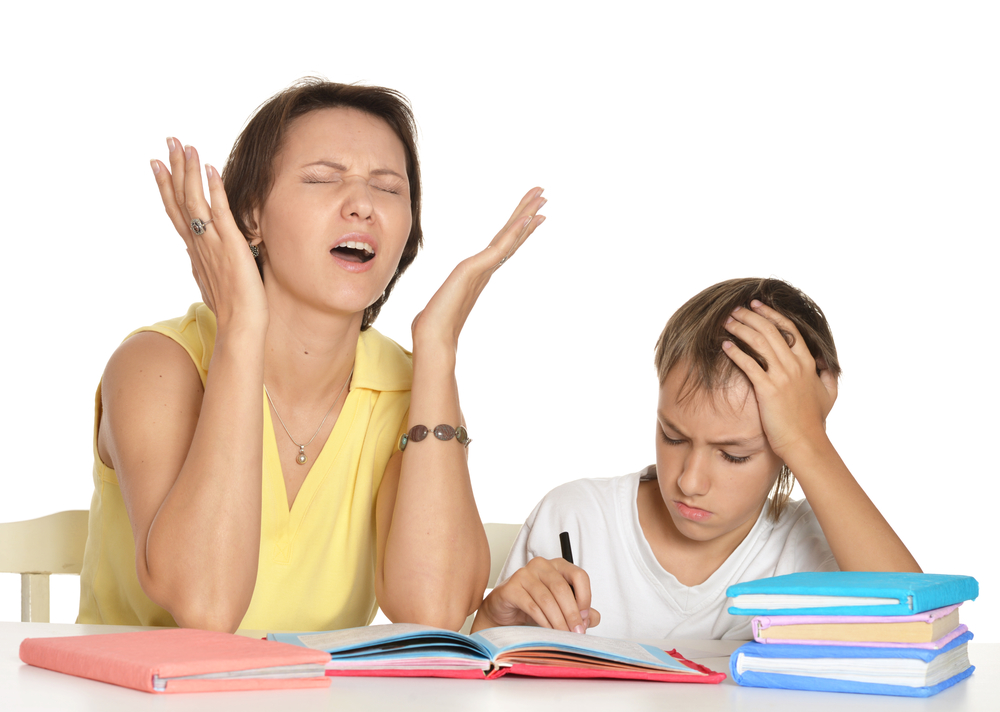 У ребенка выработается и затем сохранится хороший настрой на приготовление домашних заданий, если Вы:— с самого начала дадите ему понять, что его уроки столь же важны, сколько и самые серьезные дела взрослых; что никто не имеет права оторвать школьника от его дела, послав в магазин или включив телевизор;— в своей семье будете поддерживать атмосферу уважения к умственному труду;— встречая ребенка из школы, не станете начинать общение с вопроса об уроках; найдете другую форму приветствия;— не будете стоять у ребенка "над душой", пока он не на чнет делать уроки или в процессе работы;— никогда не станете использовать выполнение домашних заданий как средство наказания за проступки;— постараетесь не напоминать ребенку о его многочисленных прошлых промахах и неудачах и не напугаете предстоящими трудностями; сформируете отношение к трудностям как к чему-то вполне преодолимому;—  проверяя работу, не будете злорадствовать по поводу ошибок ("Я так и знал, ….!");— в случае если ошибки действительно есть, все равно найдете возможность похвалить ребенка за затраченные усилия; отметите любые, даже незначительные успехи ("Сегодня эта буква у тебя получается лучше, чем вчера", "Ты сегодня так старался!").Время для выполнения домашних заданийУроки надо выполнять в одно и то же время. Оптимальным и наиболее продуктивным считается время с 16 до 18 часов. Средняя продолжительность активного внимания первоклассника до 20 минут, у учащихся 4-х классов немного выше. Затем работоспособность начинает падать, необходим отдых. За 2 часа подготовки уроков можно сделать 2–3 переменки по 5 минут каждая.Организация выполнения домашних заданийОбеспечить условия работы: привычное рабочее место, привычный распорядок дня, привычные места для необходимых принадлежностей. В этом случае у младшего школьника быстро выработается необходимая установка. Когда он садится за привычный стол, быстро возникает рабочий настрой, желание приступить к работе.Выработайте у школьника привычку еще до начала работы уточнить все задания и приготовить все необходимое. Постепенно он научится планировать свои действия и решать, в каком порядке делать уроки. Но поначалу вам придется позаботиться об этом.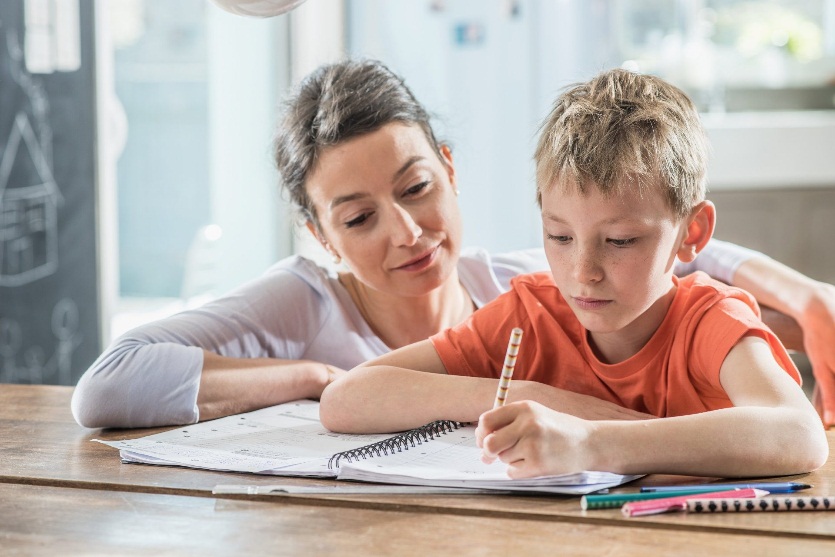 Чтобы подсказать, с каких заданий лучше начинать - легких или трудных, надо понаблюдать, как ребенок включается в работу и насколько быстро утомляется. Если он начинает работать сразу и без затруднений, но подъем быстро сменяется спадом, посоветуйте ему начинать с более трудных заданий. Если раскачивается медленно, но эффективность работы постепенно нарастает, можно начать с более легких уроков.Наиболее трудными считаются уроки обучения грамоте, математики, иностранного языка, информатики. Поэтому лучше готовить домашние уроки так: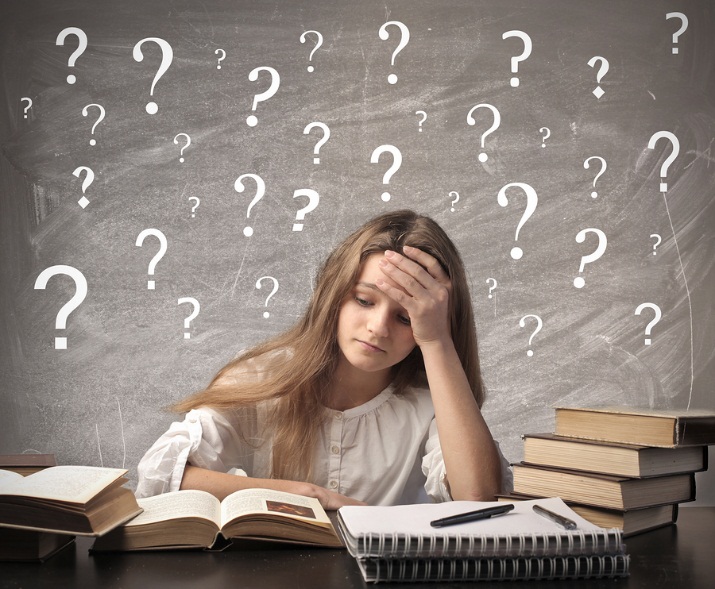 1-й урок – уроки средней сложности2–3-й уроки – уроки максимальной сложности4-й урок – более лёгкийМожет случиться так, что ребенок тратит много времени на выполнение домашнего задания. Причины этого следует искать в плохой организации данного процесса, недостаточного контроля со стороны родителей или особенностей психики ребенка. В этом случае родителям следует обратиться за консультацией к учителю или психологу.Так что когда ваш ребенок жалуется на усталость, это не симуляция. Дети действительно устали. И вы, родители, должны им помочь.Советы родителямРебенок не сможет  хорошо воспринимать учебный материал в школе, если он встает сонный, в полусне завтракает и идет в школу. Найдите время и сделайте с ним хотя бы несколько физических  упражнений(зарядку), чтобы он проснулся.Важен режим дня. Помогите ребенку организовать свое время так, чтобы его хватало и на отдых, и на выполнение домашнего задания.Психологи рекомендуют начинать делать уроки с легкого задания, с того, что приносит удовольствие. Затем переходите к выполнению более трудных заданий. Во время выполнения домашнего задания разрешайте, рекомендуйте своему ребенку пользоваться памятками, карточками – подсказками. Если у вашего ребенка не получается, что – то при выполнении домашних заданий – помогите ему.Не стоит засиживаться до ночи за уроками. Уложите ребенка не позднее 23 часов, а разбудите на 30 минут раньше. Утром ребенок за 30 минут успеет сделать больше, чем в сонном состоянии ночью. Не переносите семейные проблемы на ребенка. Пусть он будет полноправным членом семьи, но некоторые житейские проблемы пока не должны его волновать (проблемы, которые не сможет решить ваш ребенок, будут его тревожить и утомлять).Помните: младшему школьнику надо гулять на улице ежедневно  не менее 2-2,5 часов. Очень полезны прогулки перед сном. Свежий воздух поможет ребенку успокоиться, быстро уснуть. И - проснуться бодрым.